UNI	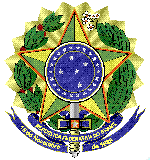 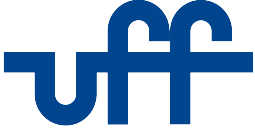 MINISTÉRIO DA EDUCAÇÃOUNIVERSIDADE FEDERAL FLUMINENSESUPERINTENDENCIA DE TECNOLOGIA DA INFORMAÇÃOESCLARECIMENTOS INICIAISTendo em vista a publicação da Instrução Normativa nº 05, de 26 de maio de 2017, com vigência a partir de 25 de setembro de 2017, foram efetuados os ajustes no modelo de Termo de Referência em relação aos artigos da Instrução Normativa nº 05, de 26 de maio de 2017.O art. 20 da Instrução Normativa nº 05, de 26 de maio de 2017 prevê a fase de planejamento da contratação que possui as seguintes etapas: Estudos preliminares, Gerenciamento de Riscos e Termo de Referência, podendo ser elaborados Estudos Preliminares e Gerenciamento de Riscos comuns para serviços de mesma natureza, semelhança ou afinidade (art. 20, §5). Assim, na elaboração deste Termo de Referência foi observado o disposto no art. 28 e anexo V da IN nº 05, de 2017. Por fim, de acordo com o art. 30, §2º da IN nº 5, de 2017, os documentos que compõem a fase de Planejamento da Contratação serão parte integrante do processo administrativo da licitação.TERMO DE REFERÊNCIA – ANEXO I (PRESTAÇÃO DE SERVIÇO CONTÍNUO SEM DEDICAÇÃO EXCLUSIVA DE MÃO DE OBRA)Pró-Reitoria de Administração / Universidade Federal FluminensePREGÃO Nº 43/2019Processo Administrativo 23069.002593/2019-78DO OBJETOA presente licitação tem por objeto a contratação de empresa especializada para a prestação de Serviço Telefônico Fixo Comutado – STFC, na modalidade local, de fixo para fixo e de fixo para móvel (VC1), para atender as necessidades operacionais de comunicação da Universidade Federal Fluminense, com previsão de destinação das linhas diretas para a empresa vencedora deste certame licitatório, em conformidade com as especificações descritas abaixo e demais condições/exigências estabelecidas neste Termo de Referência.O objeto da licitação tem a natureza de serviço comum e enquadram-se nos pressupostos do Decreto n° 9.507, de 2018, constituindo-se em atividades materiais acessórias, instrumentais ou complementares à área de competência legal do órgão licitante, não inerentes às categorias funcionais abrangidas por seu respectivo plano de cargos.A presente contratação adotará como regime de execução a Empreitada por Preço Global.O prazo de vigência do contrato é de 12 (doze meses), podendo ser prorrogado por interesse das partes até o limite de 60 (sessenta) meses, com base no artigo 57, II, da Lei 8.666, de 1993JUSTIFICATIVAS E OBJETIVOS DA CONTRATAÇÃOTendo em vista o término do contrato com a atual prestadora na continuidade da prestação do serviço,  se faz necessária a contratação do Serviço Telefônico Fixo Comutado (STFC) para dar continuidade aos trabalhos de pesquisa e extensão acadêmica bem como de relacionamento com instituições de ensino no país e no exterior.A adjudicação global do item se dará para possibilitar maior participação de licitantes, de acordo com a capacidade operacional. DESCRIÇÃO DA SOLUÇÃOA contratação pretendida abrange a prestação de serviços telefônico fixo comutado (STFC) modalidade local, com origem das chamadas em terminais do STFC utilizados pelas unidades localizadas em Niterói e interior do Estado do Rio de Janeiro, através de linhas analógicas, cujo destino destas chamadas seja outros terminais do STFC – Fixo-Fixo e Fixo-móvel.DA CLASSIFICAÇÃO DOS SERVIÇOS E FORMA DE SELEÇÃO DO FORNECEDORTrata-se de serviço comum, sem fornecimento de mão de obra em regime de dedicação exclusiva, a ser contratado mediante licitação, na modalidade pregão, em sua forma eletrônica. Os serviços a serem contratados enquadram-se nos pressupostos do Decreto n° 9.507, de 21 de setembro de 2018, não se constituindo em quaisquer das atividades, previstas no art. 3º do aludido decreto, cuja execução indireta é vedada.A prestação dos serviços não gera vínculo empregatício entre os empregados da Contratada e a Administração Contratante, vedando-se qualquer relação entre estes que caracterize pessoalidade e subordinação direta.REQUISITOS DA CONTRATAÇÃOTrata-se de serviços continuados, sem fornecimento de mão de obra a serem executados ordinariamente de 2ª feira a Domingo, 24 horas, de acordo com a necessidade de cada unidade administrativa/acadêmica,O Contratado deverá adotar práticas de sustentabilidade na utilização de equipamentos, no fornecimento de materiais e orientações aos colaboradores, conforme descrito no presente Termo.O contrato terá validade por 12 meses, podendo ser prorrogado até 60 meses, com interesse das partes. A execução do serviço deverá ser iniciada em até 5 dias após a assinatura do mesmo. A gradual transferência de conhecimento das práticas e rotinas, como também as particularidades serão repassadas pela fiscalização setorial, quando do início da execução contratual.Declaração do licitante de que tem pleno conhecimento das condições necessárias para a prestação do serviço.As obrigações da Contratada e Contratante estão previstas neste Termo de Referência.VISTORIA PARA LICITAÇÃOPara o correto dimensionamento e elaboração de sua proposta, o licitante poderá realizar vistoria nas instalações do local de execução dos serviços, acompanhado por servidor designado para esse fim, de segunda à sexta-feira, das 10 horas às 16 horas.O prazo para vistoria iniciar-se-á no dia útil seguinte ao da publicação do Edital, estendendo-se até o dia útil anterior à data prevista para a abertura da sessão pública.Para a vistoria o licitante, ou o seu representante legal, deverá estar devidamente identificado, apresentando documento de identidade civil e documento expedido pela empresa comprovando sua habilitação para a realização da vistoria.A não realização da vistoria, quando facultativa, não poderá embasar posteriores alegações de desconhecimento das instalações, dúvidas ou esquecimentos de quaisquer detalhes dos locais da prestação dos serviços, devendo a licitante vencedora assumir os ônus dos serviços decorrentes.A licitante deverá declarar que tomou conhecimento de todas as informações e das condições locais para o cumprimento das obrigações objeto da licitação.A solicitação de vistoria deverá ser encaminhada para o endereço dcc.proad@id.uff.br indicando telefone para contato e agendamento.MODELO DE EXECUÇÃO DO OBJETOOs serviços serão prestados em forma de assinatura mensal básica (planilha A) que deverá compreender as franquias mínimas de:300 minutos de ligações Fixo-Fixo na modalidade local, que abrange as ligações originadas nas linhas contratadas e destinadas  a telefones fixos de mesma área.100 minutos de ligações Fixo-Móvel na modalidade local, que abrange as ligações originadas nas linhas contratadas 	e destinadas a telefones móveis de mesma área (VC1).Portabilidade numérica;Os serviços de bloqueio de Chamadas a cobrar, Chamadas VC2 e VC3.Os serviços de identificação de chamadas;O serviço de instalação, habilitação, implementação e manutenção das linhas correrão por conta da CONTRATADA, devendo ser implementados sem causar transtornos ao funcionamento da UNIVERSIDADE FEDERAL FLUMINENSE, devendo, inclusive, serem agendados previamente junto à Seção de Telefonia, que é o Setor Técnico responsável.Os serviços deverão ser prestados 24 horas por dia, sete dias por semana;Deverá ser prestado suporte técnico em período integral, ou seja, 24 (vinte e quatro) horas por dia e 07 (sete) dias por semana, com atendimento nos prazos estabelecidos na legislação em vigor, ou seja, em até 24 (vinte e quatro) horas após o comunicado à prestadora.DO PERFIL DE TRÁFEGO:O perfil de tráfego excedente indicado, constante da planilha A, corresponde à média do consumo telefônico, com dados obtidos através do sistema de tarifação existente e da conta telefônica da atual Operadora, servindo somente de subsídio às licitantes na formulação das propostas e na indicação do percentual de desconto, não representando compromisso futuro de qualquer natureza para A UNIVERSIDADE FEDERAL FLUMINENSE. Portanto, a redução do consumo estimado não implicará, sob nenhuma hipótese, reajuste de tarifas, diminuição ou eliminação de descontos concedidos.DA INSTALAÇÃO, TESTES E ATIVAÇÃO:O prazo de instalação, testes e ativação dos equipamentos deverá ser de, no máximo, 60 dias corridos, contados a partir do primeiro dia útil subsequente a assinatura do contrato.Caso a empresa vencedora do certame seja a atual Operadora, não haverá necessidade de instalação, testes e ativação, devendo os serviços iniciar imediatamente após a assinatura do contrato.DOS ENDEREÇOS E LINHAS MODELO DE GESTÃO DO CONTRATO E CRITÉRIOS DE MEDIÇÃO8.1. Os atores que participarão da gestão do contrato se configuram em Gestor, Fiscalização técnica, Fiscalização administrativa, Fiscalização Setorial e Fiscalização pelo Público usuário.8.2. A comunicação a ser estabelecida com o prestador de serviço só deverá ser feita pelos fiscais e Gestor, através de notificações oficiais ou e-mails. Nenhum outro servidor da Universidade poderá designar, responsabilizar ou notificar a contratante.8.3. O serviço a ser contratado poderá ser implantado por etapas e de maneira gradativa, considerando que o pagamento será apenas daquilo que já foi autorizado expressamente por autoridade competente e executado.8.4. A medição será realizada pelo formulário de IMR (Instrumento de Medição de Resultado) e sua produtividade estabelecida neste Termo de Referência, conforme Cadernos de Logística divulgadas pelo Ministério do Planejamento, Orçamento e Gestão.MATERIAIS A SEREM DISPONIBILIZADOSPara a perfeita execução dos serviços, a Contratada deverá disponibilizar a mão de obra, materiais, equipamentos, ferramentas, utensílios e insumos necessários à execução das atividades deste Termo de Referência, promovendo sua substituição quando necessário.Fornecer todos os produtos necessários e suficientes para a execução dos serviços.INFORMAÇÕES RELEVANTES PARA O DIMENSIONAMENTO DA PROPOSTAPara dimensionamento da Proposta o Licitante deverá incluir os custos para fornecimento de materiais de consumo, equipamentos, uniformes, EPIs além das obrigações estabelecidas no momento da apresentação da proposta, conforme Anexos.Durante todo o período de vigência do contrato, é obrigatória a manutenção dos descontos originalmente concedidos. Ao longo da execução contratual, quando os descontos inicialmente concedidos não expressarem as tarifas e preços efetivamente praticados para consumidores de perfil de tráfego semelhante, revelando-se, portanto, desvantajosos para a CONTRATANTE, a prestadora do STFC deverá majorá-los, a fim de tornar as tarifas e preços dos serviços telefônicos ofertados atualizados com os benefícios concedidos e fielmente compatíveis com a realidade do mercado.O percentual de desconto ofertado incidirá sobre o preço de todas as ligações locais, fixo-fixo e fixo-móvel (VC1), independentemente de horário e do dia da semana nos quais as mesmas forem efetuadas;As isenções, valor igual a zero, porventura concedidas pela proponente deverão prevalecer por todo período contratual. A CONTRATADA deverá repassar à CONTRATANTE, durante a vigência do contrato, todas as vantagens e descontos nas tarifas por ela oferecidos no mercado para o plano de serviços utilizado como referência em sua proposta, sempre que esses forem mais vantajosos do que os constantes no instrumento contratual.OBRIGAÇÕES DA CONTRATANTEAssegurar-se da boa prestação dos serviços, verificando sempre o bom desempenho dos mesmos.Assegurar-se de que os preços apresentados mensalmente são os preços contratados e ofertados pela CONTRATADA.Documentar ocorrências havidas e controlar as ligações efetuadas e faturadas.Fiscalizar,  o cumprimento das obrigações contratuais pela CONTRATADA.Disponibilizar instalações necessárias à prestação dos serviços.Permitir o acesso às suas dependências dos empregados da CONTRATADA, quando necessário, para execução de serviços relacionados ao objeto desta contratação.Prestar esclarecimentos necessários, atinentes ao objeto desta contratação, que venham a ser solicitados pela CONTRATADA.Designar formalmente o fiscal de contrato.Cumprir e fazer cumprir todos os prazos e condições estabelecidos em Contrato.Proceder ao pagamento à contratada após ateste do Fiscal do Contrato na nota fiscal/fatura, nas condições estabelecidas neste contrato.Aplicar à CONTRATADA as penalidades regulamentares e contratuais, resguardada a defesa prévia.Solicitar, sempre que julgar necessário, a comprovação do valor vigente dos preços na data da emissão das contas telefônicas.OBRIGAÇÕES DA CONTRATADA A CONTRATADA compromete-se a observar as disposições contidas na Lei nº 8.666/93, 9.472/97, no contrato de concessão/autorização assinado com a Agência Nacional de Telecomunicações – ANATEL, e demais disposições regulamentares pertinentes aos serviços a serem prestados.Iniciar a prestação dos serviços contratados no prazo máximo de 30 (trinta) dias, contados após a assinatura do contrato com a UFF.Prestar consultoria à CONTRATANTE em seus sistemas de telecomunicações, a seu pedido, durante a vigência do contrato.Responder, em relação aos seus empregados, por todas as despesas decorrentes da execução dos serviços, como salários, seguros de acidente, taxas, impostos, contribuições, indenizações, vales-refeição, vales-transporte e outras que por ventura venham a ser criadas e exigidas pelo Governo.Responder pelos danos causados diretamente ao CONTRATANTE ou a terceiros, decorrentes de sua culpa ou dolo, quando da execução dos serviços, não excluindo ou reduzindo essa responsabilidade a fiscalização ou o acompanhamento pelo CONTRATANTE.Arcar com despesas decorrentes de qualquer infração, seja qual for, desde que praticada por seus técnicos durante a execução dos serviços.Responder pelo cumprimento dos postulados legais vigentes de âmbito federal, estadual ou municipal, bem, ainda, assegurar os direitos e cumprimento de todas as obrigações estabelecidas por regulamentação da ANATEL, inclusive quanto aos preços praticados no Pregão que originou o  contrato.Atender de imediato as solicitações, corrigindo no prazo máximo de 4 (quatro) horas, após notificação, qualquer ocorrência de interrupção na prestação dos serviços contratados.Prestar os serviços dentro dos parâmetros e rotinas estabelecidos, em observância às normas legais e regulamentares aplicáveis e às recomendações aceitas pela boa técnica.Implantar, de forma adequada, a supervisão permanente dos serviços, de modo a obter uma operação correta e eficaz.Atender prontamente, no prazo máximo de 48 (quarenta e oito) horas, contados do recebimento de notificação emitida pela CONTRATANTE, quaisquer exigências da CONTRATANTE, inerentes ao objeto desta contratação.Fornecer relatórios e informações solicitados pelo CONTRATANTE, relacionados à prestação dos serviços objeto desta contratação, no prazo máximo de 48 (quarenta e oito) horas, contados do recebimento de notificação emitida pela CONTRATANTE.Comunicar ao Fiscal ou Gestor do Contrato, por escrito, qualquer anormalidade de caráter urgente e prestar esclarecimentos necessários sobre os fatos.Designar responsável pelo atendimento ao contrato firmado com à CONTRATANTE, no prazo máximo de 48 (quarenta e oito) horas, a contar da assinatura do contrato, nome, conta de endereço eletrônico (e-mail) e telefone, por meio dos quais serão prestadas ou requeridas informações que exigem celeridade e registro.Fornecer à CONTRATANTE, sempre que solicitado, estudo de PERFIL DE TRÁFEGO, com as informações solicitadas pela CONTRATANTE.Implantar, de forma adequada, a supervisão permanente dos serviços, de forma a obter uma operação correta e eficaz, prestando os serviços de forma meticulosa e constante, mantendo-os sempre em perfeita ordem de execução. Informar a necessidade de eventuais interrupções programadas dos serviços com antecedência mínima de 5 (cinco) dias úteis.Repassar à CONTRATANTE todos os descontos, vantagens e preços que estejam sendo oferecidos ao público em geral, quando, durante a vigência do contrato, os preços finais forem inferiores aos valores resultantes do contrato. Não reproduzir, divulgar ou utilizar em benefício próprio, ou de terceiros, quaisquer informações de que tenha tomado ciência em razão da execução dos serviços contratados, sem o consentimento prévio e por escrito da CONTRATANTE.Manter, durante a vigência do contrato, as condições de habilitação.Comunicar à CONTRATANTE, no prazo máximo de 30 (trinta) dias, no caso de alteração do PLANO BÁSICO DE SERVIÇOS ou PLANO ALTERNATIVO, autorizado pela ANATEL.A inadimplência da CONTRATADA, com referência aos encargos trabalhistas, sociais, comerciais e fiscais não transfere ao CONTRATANTE a responsabilidade do pagamento nem poderá onerar o objeto deste procedimento.DO INSTRUMENTO DE MEDIÇÃO DE RESULTADOSA CONTRATADA deverá prestar suporte técnico em período integral, com atendimento imediato em caso de falha nos entroncamentos de entrada, nos entroncamentos de saída, bem como nos demais componentes ou equipamentos de sua responsabilidade. Todas as ocorrências serão registradas pela UFF, que notificará à CONTRATADA, atribuindo pontos para as ocorrências segundo a tabela abaixo:A cada registro de ocorrência será apurado sempre o somatório da pontuação decorrente das ocorrências acumuladas no período de 12 (doze) meses anteriores ao fato gerador. Esta pontuação servirá como base para que a UFF aplique as seguintes sanções administrativas, de modo que, atingindo o quantum necessário à configuração de uma sanção, esta será imediatamente aplicada, observado o devido processo administrativo: A quebra ou violação do sigilo telefônico, a qualquer momento, ensejará a Rescisão Unilateral do Contrato, sem prejuízo de outras sanções cabíveis, salvo por ordem judicial, nas hipóteses e na forma que a lei estabelecer para fins de investigação criminal ou instrução processual penal. A CONTRATADA deverá atender às solicitações, de imediato, corrigindo no prazo máximo de 24 (vinte e quatro) horas após notificação de ocorrências de interrupção na prestação dos serviços. Em casos excepcionais e devidamente justificados, o prazo acima mencionado poderá ser prorrogado respeitando o limite do prazo disposto na legislação pertinente.A CONTRATADA deverá repassar à CONTRATANTE, durante a vigência do contrato, todas as vantagens e descontos nas tarifas por ela oferecidos no mercado para o plano de serviços utilizado como referência em sua proposta, sempre que esses forem mais vantajosos do que os constantes no instrumento contratual.DA SUBCONTRATAÇÃONão será admitida a subcontratação do objeto licitatório.ALTERAÇÃO SUBJETIVAÉ admissível a fusão, cisão ou incorporação da contratada com/em outra pessoa jurídica, desde que sejam observados pela nova pessoa jurídica todos os requisitos de habilitação exigidos na licitação original; sejam mantidas as demais cláusulas e condições do contrato; não haja prejuízo à execução do objeto pactuado e haja a anuência expressa da Administração à continuidade do contrato.CONTROLE E FISCALIZAÇÃO DA EXECUÇÃO O acompanhamento e a fiscalização da execução do contrato consistem na verificação da conformidade da prestação dos serviços, dos materiais, técnicas e equipamentos empregados, de forma a assegurar o perfeito cumprimento do ajuste, que serão exercidos por um ou mais representantes da Contratante, especialmente designados, na forma dos arts. 67 e 73 da Lei nº 8.666, de 1993.O representante da Contratante deverá ter a qualificação necessária para o acompanhamento e controle da execução dos serviços e do contrato.A verificação da adequação da prestação do serviço deverá ser realizada com base nos critérios previstos neste Termo de Referência.A fiscalização do contrato, ao verificar que houve subdimensionamento da produtividade pactuada, sem perda da qualidade na execução do serviço, deverá comunicar à autoridade responsável para que esta promova a adequação contratual à produtividade efetivamente realizada, respeitando-se os limites de alteração dos valores contratuais previstos no § 1º do artigo 65 da Lei nº 8.666, de 1993.A conformidade do material/técnica/equipamento a ser utilizado na execução dos serviços deverá ser verificada juntamente com o documento da Contratada que contenha a relação detalhada dos mesmos, de acordo com o estabelecido neste Termo de Referência, informando as respectivas quantidades e especificações técnicas, tais como: marca, qualidade e forma de uso.O representante da Contratante deverá promover o registro das ocorrências verificadas, adotando as providências necessárias ao fiel cumprimento das cláusulas contratuais, conforme o disposto nos §§ 1º e 2º do art. 67 da Lei nº 8.666, de 1993.O descumprimento total ou parcial das obrigações e responsabilidades assumidas pela Contratada, sobretudo quanto às obrigações e encargos sociais e trabalhistas, ensejará a aplicação de sanções administrativas, previstas neste Termo de Referência e na legislação vigente, podendo culminar em rescisão contratual, conforme disposto nos artigos 77 e 87 da Lei nº 8.666, de 1993.As atividades de gestão e fiscalização da execução contratual devem ser realizadas de forma preventiva, rotineira e sistemática, podendo ser exercidas por servidores, equipe de fiscalização ou único servidor, desde que, no exercício dessas atribuições, fique assegurada a distinção dessas atividades e, em razão do volume de trabalho, não comprometa o desempenho de todas as ações relacionadas à Gestão do Contrato. A fiscalização técnica dos contratos avaliará constantemente a execução do objeto e utilizará o Instrumento de Medição de Resultado (IMR), ou outro instrumento substituto para aferição da qualidade da prestação dos serviços, devendo haver o redimensionamento no pagamento com base nos indicadores estabelecidos, sempre que a CONTRATADA:a) não produzir os resultados, deixar de executar, ou não executar com a qualidade mínima exigida as atividades contratadas; oub) deixar de utilizar materiais e recursos humanos exigidos para a execução do serviço, ou utilizá-los com qualidade ou quantidade inferior à demandada.A utilização do IMR não impede a aplicação concomitante de outros mecanismos para a avaliação da prestação dos serviços.Durante a execução do objeto, o fiscal técnico deverá monitorar constantemente o nível de qualidade dos serviços para evitar a sua degeneração, devendo intervir para requerer à CONTRATADA a correção das faltas, falhas e irregularidades constatadas. O fiscal técnico deverá apresentar ao preposto da CONTRATADA a avaliação da execução do objeto ou, se for o caso, a avaliação de desempenho e qualidade da prestação dos serviços realizada. Em hipótese alguma, será admitido que a própria CONTRATADA materialize a avaliação de desempenho e qualidade da prestação dos serviços realizada. A CONTRATADA poderá apresentar justificativa para a prestação do serviço com menor nível de conformidade, que poderá ser aceita pelo fiscal técnico, desde que comprovada a excepcionalidade da ocorrência, resultante exclusivamente de fatores imprevisíveis e alheios ao controle do prestador. Na hipótese de comportamento contínuo de desconformidade da prestação do serviço em relação à qualidade exigida, bem como quando esta ultrapassar os níveis mínimos toleráveis previstos nos indicadores, além dos fatores redutores, devem ser aplicadas as sanções à CONTRATADA de acordo com as regras previstas no ato convocatório. O fiscal técnico poderá realizar avaliação diária, semanal ou mensal, desde que o período escolhido seja suficiente para avaliar ou, se for o caso, aferir o desempenho e qualidade da prestação dos serviços. A conformidade do material a ser utilizado na execução dos serviços deverá ser verificada juntamente com o documento da CONTRATADA que contenha sua relação detalhada, de acordo com o estabelecido neste Termo de Referência e na proposta, informando as respectivas quantidades e especificações técnicas, tais como: marca, qualidade e forma de uso. As disposições previstas nesta cláusula não excluem o disposto no Anexo VIII da Instrução Normativa SLTI/MP nº 05, de 2017, aplicável no que for pertinente à contratação.A fiscalização de que trata esta cláusula não exclui nem reduz a responsabilidade da CONTRATADA, inclusive perante terceiros, por qualquer irregularidade, ainda que resultante de imperfeições técnicas, vícios redibitórios, ou emprego de material inadequado ou de qualidade inferior e, na ocorrência desta, não implica corresponsabilidade da CONTRATANTE ou de seus agentes, gestores e fiscais, de conformidade com o art. 70 da Lei nº 8.666, de 1993. DO RECEBIMENTO E ACEITAÇÃO DO OBJETO   A emissão da Nota Fiscal/Fatura deve ser precedida do recebimento definitivo dos serviços, nos termos abaixo.   No prazo de até 5 dias corridos do adimplemento da parcela, a CONTRATADA deverá entregar toda a documentação comprobatória do cumprimento da obrigação contratual;  O recebimento provisório será realizado pelo fiscal técnico, administrativo e setorial ou pela equipe de fiscalização após a entrega da documentação acima, da seguinte forma:A contratante realizará inspeção minuciosa de todos os serviços executados, por meio de profissionais técnicos competentes, acompanhados dos profissionais encarregados pelo serviço, com a finalidade de verificar a adequação dos serviços e constatar e relacionar os arremates, retoques e revisões finais que se fizerem necessários.Para efeito de recebimento provisório, ao final de cada período mensal, o fiscal técnico do contrato deverá apurar o resultado das avaliações da execução do objeto e, se for o caso, a análise do desempenho e qualidade da prestação dos serviços realizados em consonância com os indicadores previstos no ato convocatório, que poderá resultar no redimensionamento de valores a serem pagos à contratada, registrando em relatório a ser encaminhado ao gestor do contrato.A Contratada fica obrigada a reparar, corrigir, remover, reconstruir ou substituir, às suas expensas, no todo ou em parte, o objeto em que se verificarem vícios, defeitos ou incorreções resultantes da execução ou materiais empregados, cabendo à fiscalização não atestar a última e/ou única medição de serviços até que sejam sanadas todas as eventuais pendências que possam vir a ser apontadas no Recebimento Provisório.O recebimento provisório também ficará sujeito, quando cabível, à conclusão de todos os testes de campo e à entrega dos Manuais e Instruções exigíveis.Da mesma forma, ao final de cada período de faturamento mensal, o fiscal administrativo deverá verificar as rotinas previstas no Anexo VIII-B da IN SEGES/MP nº 5/2017, no que forem aplicáveis à presente contratação, emitindo relatório que será encaminhado ao gestor do contrato;No prazo de até 10 dias corridos a partir do recebimento dos documentos da CONTRATADA, cada fiscal ou a equipe de fiscalização deverá elaborar Relatório Circunstanciado em consonância com suas atribuições, e encaminhá-lo ao gestor do contrato. quando a fiscalização for exercida por um único servidor, o relatório circunstanciado deverá conter o registro, a análise e a conclusão acerca das ocorrências na execução do contrato, em relação à fiscalização técnica e administrativa e demais documentos que julgar necessários, devendo encaminhá-los ao gestor do contrato para recebimento definitivo.Será considerado como ocorrido o recebimento provisório com a entrega do relatório circunstanciado ou, em havendo mais de um a ser feito, com a entrega do último. Na hipótese de a verificação a que se refere o parágrafo anterior não ser procedida tempestivamente, reputar-se-á como realizada, consumando-se o recebimento provisório no dia do esgotamento do prazo.No prazo de até 10 (dez) dias corridos a partir do recebimento provisório dos serviços, o Gestor do Contrato deverá providenciar o recebimento definitivo, ato que concretiza o ateste da execução dos serviços, obedecendo as seguintes diretrizes: Realizar a análise dos relatórios e de toda a documentação apresentada pela fiscalização e, caso haja irregularidades que impeçam a liquidação e o pagamento da despesa, indicar as cláusulas contratuais pertinentes, solicitando à CONTRATADA, por escrito, as respectivas correções; Emitir Termo Circunstanciado para efeito de recebimento definitivo dos serviços prestados, com base nos relatórios e documentações apresentadas; e Comunicar a empresa para que emita a Nota Fiscal ou Fatura, com o valor exato dimensionado pela fiscalização, com base no Instrumento de Medição de Resultado (IMR), ou instrumento substituto.O recebimento provisório ou definitivo do objeto não exclui a responsabilidade da Contratada pelos prejuízos resultantes da incorreta execução do contrato, ou, em qualquer época, das garantias concedidas e das responsabilidades assumidas em contrato e por força das disposições legais em vigor (Lei n° 10.406, de 2002).Os serviços poderão ser rejeitados, no todo ou em parte, quando em desacordo com as especificações constantes neste Termo de Referência e na proposta, devendo ser corrigidos/refeitos/substituídos no prazo fixado pelo fiscal do contrato, às custas da Contratada, sem prejuízo da aplicação de penalidades.DO PAGAMENTOO pagamento será efetuado pela Contratante no prazo de 30 (trinta) dias, contados do recebimento da Nota Fiscal/Fatura. Os pagamentos decorrentes de despesas cujos valores não ultrapassem o limite de que trata o inciso II do art. 24 da Lei 8.666, de 1993, deverão ser efetuados no prazo de até 5 (cinco) dias úteis, contados da data da apresentação da Nota Fiscal/Fatura, nos termos do art. 5º, § 3º, da Lei nº 8.666, de 1993.A emissão da Nota Fiscal/Fatura será precedida do recebimento definitivo do serviço, conforme este Termo de ReferênciaA Nota Fiscal ou Fatura deverá ser obrigatoriamente acompanhada da comprovação da regularidade fiscal, constatada por meio de consulta on-line ao SICAF ou, na impossibilidade de acesso ao referido Sistema, mediante consulta aos sítios eletrônicos oficiais ou à documentação mencionada no art. 29 da Lei nº 8.666, de 1993. Constatando-se, junto ao SICAF, a situação de irregularidade do fornecedor contratado, deverão ser tomadas as providências previstas no do art. 31 da Instrução Normativa nº 3, de 26 de abril de 2018.O setor competente para proceder o pagamento deve verificar se a Nota Fiscal ou Fatura apresentada expressa os elementos necessários e essenciais do documento, tais como: o prazo de validade; a data da emissão; os dados do contrato e do órgão contratante; o período de prestação dos serviços; o valor a pagar; e eventual destaque do valor de retenções tributárias cabíveis.Havendo erro na apresentação da Nota Fiscal/Fatura, ou circunstância que impeça a liquidação da despesa, o pagamento ficará sobrestado até que a Contratada providencie as medidas saneadoras. Nesta hipótese, o prazo para pagamento iniciar-se-á após a comprovação da regularização da situação, não acarretando qualquer ônus para a Contratante;Nos termos do item 1, do Anexo VIII-A da Instrução Normativa SEGES/MP nº 05, de 2017, será efetuada a retenção ou glosa no pagamento, proporcional à irregularidade verificada, sem prejuízo das sanções cabíveis, caso se constate que a Contratada:não produziu os resultados acordados;deixou de executar as atividades contratadas, ou não as executou com a qualidade mínima exigida;deixou de utilizar os materiais e recursos humanos exigidos para a execução do serviço, ou utilizou-os com qualidade ou quantidade inferior à demandada.Será considerada data do pagamento o dia em que constar como emitida a ordem bancária para pagamento.Antes de cada pagamento à contratada, será realizada consulta ao SICAF para verificar a manutenção das condições de habilitação exigidas no edital. Constatando-se, junto ao SICAF, a situação de irregularidade da contratada, será providenciada sua notificação, por escrito, para que, no prazo de 5 (cinco) dias úteis, regularize sua situação ou, no mesmo prazo, apresente sua defesa. O prazo poderá ser prorrogado uma vez, por igual período, a critério da contratante.. Previamente à emissão de nota de empenho e a cada pagamento, a Administração deverá realizar consulta ao SICAF para identificar possível suspensão temporária de participação em licitação, no âmbito do órgão ou entidade, proibição de contratar com o Poder Público, bem como ocorrências impeditivas indiretas, observado o disposto no art. 29, da Instrução Normativa nº 3, de 26 de abril de 2018.. Não havendo regularização ou sendo a defesa considerada improcedente, a contratante deverá comunicar aos órgãos responsáveis pela fiscalização da regularidade fiscal quanto à inadimplência da contratada, bem como quanto à existência de pagamento a ser efetuado, para que sejam acionados os meios pertinentes e necessários para garantir o recebimento de seus créditos.  . Persistindo a irregularidade, a contratante deverá adotar as medidas necessárias à rescisão contratual nos autos do processo administrativo correspondente, assegurada à contratada a ampla defesa. . Havendo a efetiva execução do objeto, os pagamentos serão realizados normalmente, até que se decida pela rescisão do contrato, caso a contratada não regularize sua situação junto ao SICAF.  Será rescindido o contrato em execução com a contratada inadimplente no SICAF, salvo por motivo de economicidade, segurança nacional ou outro de interesse público de alta relevância, devidamente justificado, em qualquer caso, pela máxima autoridade da contratante. . Quando do pagamento, será efetuada a retenção tributária prevista na legislação aplicável, em especial a prevista no artigo 31 da Lei 8.212, de 1993, nos termos do item 6 do Anexo XI da IN SEGES/MP n. 5/2017, quando couber.. É vedado o pagamento, a qualquer título, por serviços prestados, à empresa privada que tenha em seu quadro societário servidor público da ativa do órgão contratante, com fundamento na Lei de Diretrizes Orçamentárias vigente.. . Nos casos de eventuais atrasos de pagamento, desde que a Contratada não tenha concorrido, de alguma forma, para tanto, fica convencionado que a taxa de compensação financeira devida pela Contratante, entre a data do vencimento e o efetivo adimplemento da parcela é calculada mediante a aplicação da seguinte fórmula:EM = I x N x VP, sendo:EM = Encargos moratórios;N = Número de dias entre a data prevista para o pagamento e a do efetivo pagamento;VP = Valor da parcela a ser paga.I = Índice de compensação financeira = 0,00016438, assim apurado:REAJUSTEOs preços são fixos e irreajustáveis no prazo de um ano contado da data limite para a apresentação das propostas.Dentro do prazo de vigência do contrato e mediante solicitação da contratada, os preços contratados poderão sofrer reajuste após o interregno de um ano, aplicando-se o índice IST (INDICE DE SERVIÇOS DE TELECOMUNICAÇÕES), estabelecido pela ANATEL, exclusivamente para as obrigações iniciadas e concluídas após a ocorrência da anualidade.Nos reajustes subsequentes ao primeiro, o interregno mínimo de um ano será contado a partir dos efeitos financeiros do último reajuste.No caso de atraso ou não divulgação do índice de reajustamento, o CONTRATANTE pagará à CONTRATADA a importância calculada pela última variação conhecida, liquidando a diferença correspondente tão logo seja divulgado o índice definitivo. Fica a CONTRATADA obrigada a apresentar memória de cálculo referente ao reajustamento de preços do valor remanescente, sempre que este ocorrer. Nas aferições finais, o índice utilizado para reajuste será, obrigatoriamente, o definitivo.Caso o índice estabelecido para reajustamento venha a ser extinto ou de qualquer forma não possa mais ser utilizado, será adotado, em substituição, o que vier a ser determinado pela legislação então em vigor.Na ausência de previsão legal quanto ao índice substituto, as partes elegerão novo índice oficial, para reajustamento do preço do valor remanescente, por meio de termo aditivo. O reajuste será realizado por apostilamento.GARANTIA DA EXECUÇÃO O adjudicatário, no prazo de 10 (dez) dias após a assinatura do Contrato, prestará garantia no valor correspondente a 1% (um por cento) do valor do Contrato, que será liberada de acordo com as condições previstas neste Edital, conforme disposto no art. 56 da Lei nº 8.666, de 1993, desde que cumpridas as obrigações contratuais. A inobservância do prazo fixado para apresentação da garantia acarretará a aplicação de multa de 0,01% (um centésimo por cento) do valor do contrato por dia de atraso, até o máximo de 0,5% (cinco décimos por cento). O atraso superior a 25 (vinte e cinco) dias autoriza a Administração a promover a rescisão do contrato por descumprimento ou cumprimento irregular de suas cláusulas, conforme dispõem os incisos I e II do art. 78 da Lei nº 8.666, de 1993. A validade da garantia, qualquer que seja a modalidade escolhida, deverá abranger um período de mais 3 (três) meses após o término da vigência contratual. A garantia assegurará, qualquer que seja a modalidade escolhida, o pagamento de: prejuízo advindo do não cumprimento do objeto do contrato e do não adimplemento das demais obrigações nele previstas; prejuízos causados à Contratante ou a terceiro, decorrentes de culpa ou dolo durante a execução do contrato; 16.3.3. multas moratórias e punitivas aplicadas pela Contratante à Contratada; obrigações trabalhistas e previdenciárias de qualquer natureza, não adimplidas pela contratada, quando couber. A modalidade seguro-garantia somente será aceita se contemplar todos os eventos indicados no item anterior, mencionados no art. 19, XIX, b da IN SLTI/MPOG 02/2008, observada a legislação que rege a matéria. A garantia em dinheiro deverá ser efetuada na Caixa Econômica Federal em conta específica com correção monetária, em favor do contratante; No caso de alteração do valor do contrato, ou prorrogação de sua vigência, a garantia deverá ser readequada ou renovada nas mesmas condições. Se o valor da garantia for utilizado total ou parcialmente em pagamento de qualquer obrigação, a Contratada obriga-se a fazer a respectiva reposição no prazo máximo de 10 (dez) dias, contados da data em que for notificada. A Contratante executará a garantia na forma prevista na legislação que rege a matéria. Será considerada extinta a garantia: com a devolução da apólice, carta fiança ou autorização para o levantamento de importâncias depositadas em dinheiro a título de garantia, acompanhada de declaração da Contratante, mediante termo circunstanciado, de que a Contratada cumpriu todas as cláusulas do contrato; no prazo de três meses após o término da vigência, caso a Contratante não comunique a ocorrência de sinistros. DAS SANÇÕES ADMINISTRATIVASComete infração administrativa nos termos da Lei nº 10.520, de 2002, a CONTRATADA que:inexecutar total ou parcialmente qualquer das obrigações assumidas em decorrência da contratação;ensejar o retardamento da execução do objeto;falhar ou fraudar na execução do contrato;comportar-se de modo inidôneo; oucometer fraude fiscal.Pela inexecução total ou parcial do objeto deste contrato, a Administração pode aplicar à CONTRATADA as seguintes sanções:Advertência por escrito, quando do não cumprimento de quaisquer das obrigações contratuais consideradas faltas leves, assim entendidas aquelas que não acarretam prejuízos significativos para o serviço contratado;Multa de: 0,1% (um décimo por cento) até 0,2% (dois décimos por cento) por dia sobre o valor adjudicado em caso de atraso na execução dos serviços, limitada a incidência a 15 (quinze) dias. Após o décimo quinto dia e a critério da Administração, no caso de execução com atraso, poderá ocorrer a não-aceitação do objeto, de forma a configurar, nessa hipótese, inexecução total da obrigação assumida, sem prejuízo da rescisão unilateral da avença; 0,1% (um décimo por cento) até 10% (dez por cento) sobre o valor adjudicado, em caso de atraso na execução do objeto, por período superior ao previsto no subitem acima, ou de inexecução parcial da obrigação assumida;0,1% (um décimo por cento) até 15% (quinze por cento) sobre o valor adjudicado, em caso de inexecução total da obrigação assumida;0,2% a 3,2% por dia sobre o valor mensal do contrato, conforme detalhamento constante das tabelas 1 e 2, abaixo; e0,07% (sete centésimos por cento) do valor do contrato por dia de atraso na apresentação da garantia (seja para reforço ou por ocasião de prorrogação), observado o máximo de 2% (dois por cento). O atraso superior a 25 (vinte e cinco) dias autorizará a Administração CONTRATANTE a promover a rescisão do contrato;as penalidades de multa decorrentes de fatos diversos serão consideradas independentes entre si.Suspensão de licitar e impedimento de contratar com o órgão, entidade ou unidade administrativa pela qual a Administração Pública opera e atua concretamente, pelo prazo de até dois anos;Sanção de impedimento de licitar e contratar com órgãos e entidades da União, com o consequente descredenciamento no SICAF pelo prazo de até cinco anos.Declaração de inidoneidade para licitar ou contratar com a Administração Pública, enquanto perdurarem os motivos determinantes da punição ou até que seja promovida a reabilitação perante a própria autoridade que aplicou a penalidade, que será concedida sempre que a Contratada ressarcir a Contratante pelos prejuízos causados; As sanções previstas nos subitens 20.2.3, 20.2.4, 20.2.5.  poderão ser aplicadas à CONTRATADA juntamente com as de multa, descontando-a dos pagamentos a serem efetuados.Para efeito de aplicação de multas, às infrações são atribuídos graus, de acordo com as tabelas 1 e 2:Tabela 1Tabela 2Também ficam sujeitas às penalidades do art. 87, III e IV da Lei nº 8.666, de 1993, as empresas ou profissionais que:tenham sofrido condenação definitiva por praticar, por meio dolosos, fraude fiscal no recolhimento de quaisquer tributos;tenham praticado atos ilícitos visando a frustrar os objetivos da licitação;demonstrem não possuir idoneidade para contratar com a Administração em virtude de atos ilícitos praticados. A aplicação de qualquer das penalidades previstas realizar-se-á em processo administrativo que assegurará o contraditório e a ampla defesa à CONTRATADA, observando-se o procedimento previsto na Lei nº 8.666, de 1993, e subsidiariamente a Lei nº 9.784, de 1999.As multas devidas e/ou prejuízos causados à Contratante serão deduzidos dos valores a serem pagos, ou recolhidos em favor da União, ou deduzidos da garantia, ou ainda, quando for o caso, serão inscritos na Dívida Ativa da União e cobrados judicialmente.Caso a Contratante determine, a multa deverá ser recolhida no prazo máximo de 10 (dez) dias, a contar da data do recebimento da comunicação enviada pela autoridade competente.A autoridade competente, na aplicação das sanções, levará em consideração a gravidade da conduta do infrator, o caráter educativo da pena, bem como o dano causado à Administração, observado o princípio da proporcionalidade.Se, durante o processo de aplicação de penalidade, se houver indícios de prática de infração administrativa tipificada pela Lei nº 12.846, de 1º de agosto de 2013, como ato lesivo à administração pública nacional ou estrangeira, cópias do processo administrativo necessárias à apuração da responsabilidade da empresa deverão ser remetidas à autoridade competente, com despacho fundamentado, para ciência e decisão sobre a eventual instauração de investigação preliminar ou Processo Administrativo de Responsabilização - PAR. A apuração e o julgamento das demais infrações administrativas não consideradas como ato lesivo à Administração Pública nacional ou estrangeira nos termos da Lei nº 12.846, de 1º de agosto de 2013, seguirão seu rito normal na unidade administrativa.O processamento do PAR não interfere no seguimento regular dos processos administrativos específicos para apuração da ocorrência de danos e prejuízos à Administração Pública Federal resultantes de ato lesivo cometido por pessoa jurídica, com ou sem a participação de agente público. As penalidades serão obrigatoriamente registradas no SICAF.CRITÉRIOS DE SELEÇÃO DO FORNECEDOR.As exigências de habilitação jurídica e de regularidade fiscal e trabalhista são as usuais para a generalidade dos objetos, conforme disciplinado no edital.Os critérios de qualificação econômica a serem atendidos pelo fornecedor estão previstos no edital.O critério de aceitabilidade de preços será o valor global estimado para o item em disputa.O critério de julgamento da proposta é o menor preço unitário para o item (compondo 12 meses de execução do Contrato.O desconto ofertado deverá ser linear e aplicado para todas as ligações.Os valores cotados devem estar em moeda nacional, devendo já estar incluídas todas as despesas incidentes na formação do preço, os impostos/taxas, contribuições sociais, quando aplicáveis, cujas alíquotas deverão ser informadas separadamente;Deverão ser considerados os volumes de chamadas indicadas nesta proposta como referência de estimativa dos custos; - O Perfil de Tráfego e seus custos compõem-se de uma ESTIMATIVA, em minutos e em valores, baseada nas faturas das contas telefônicas da CONTRATANTE relativa às chamadas originadas em seu âmbito, bem como outros serviços atualmente utilizados;As regras de desempate entre propostas são as discriminadas no edital.ESTIMATIVA DE PREÇOS E PREÇOS REFERENCIAIS.O custo estimado da contratação é o previsto no valor dos itens.Tal valor foi obtido a partir da Pesquisa de Preços em contratações similares em outros órgãos públicos, compondo a Planilha de Custos.A estimativa de gasto ano tendo como referência a Planilha A é de R$ 32.400,00 (Trinta e dois mil e quatrocentos reais). Este valor é indicativo para o pregão e não assegura compromisso de consumo anual da conta da UFF.O perfil de tráfego mensal previsto foi calculado por meio de um estudo realizado no contrato existente nas linhas diretas instaladas e pesquisas em outros órgãos da Administração Pública, bem como em portais de companhias telefônicas, com o objetivo de aferir os valores atualmente praticados no mercado, qual servirá de subsídio às licitantes na formulação das propostas.PLANILHA A - ASSINATURA BÁSICA MENSAL DAS LINHAS NÃO RESIDENCIAIS (referente aos itens 7.1.1  e  7.1.2)PLANILHA B - ESTIMATIVA PARA CHAMADAS FIXO-FIXO E FIXO-MÓVEL EM HORÁRIO COMERCIAL E REDUZIDODOS RECURSOS ORÇAMENTÁRIOS.Após aprovação deste Termo de Referência, será indicado disponibilidade orçamentária, através de Pré-Empenho, indicando os recursos necessários ou de outro documento comprobatório.EQUIPE DE PLANEJAMENTO DA CONTRATAÇÃO                                                                                                                           Encaminha-se à PROAD para prosseguir com  os tramites legais do processo administrativo e início de procedimento licitatório, segundo o art. 38 da Lei n° 8.666, de 21 de junho de 1993. 	Niterói, 09 de agosto de 2019.Aprovo:___________________________________Pró-Reitora de AdministraçãoUnidadeEndereço para instalaçãoQuantidade de linhasPortabilidade  numéricaInstituto de Educação          Angra dos ReisAv. do Trabalhador, 179 - Jacuecanga – Angra dos Reis13365 1642ICSDRRua José do Patrocínio, 71 – Centro -Campos de Goytacazes42722 0334ICSDRRua José do Patrocínio, 71 – Centro -Campos de Goytacazes42722 0622ICSDRRua José do Patrocínio, 71 – Centro -Campos de Goytacazes42733 0310ICSDRRua José do Patrocínio, 71 – Centro -Campos de Goytacazes42733 0319SPAAvenida 28 de Março, 445 – Centro- Campos dos Goytazazes22726 4099SPAAvenida 28 de Março, 445 – Centro- Campos dos Goytazazes22726 4031NEIGRodovia Amaral Peixoto, Km 100 - Iguaba Grande22624 4422NEIGRodovia Amaral Peixoto, Km 100 - Iguaba Grande22624 4553ISNFRua Dr Silvio Henrique Braune, 22 – Centro - Nova Friburgo32528 7013ISNFRua Dr Silvio Henrique Braune, 22 – Centro - Nova Friburgo32528 7166ISNFRua Dr Silvio Henrique Braune, 22 – Centro - Nova Friburgo3 2528 7168FonoaudiologiaAv. Julius Arp, 184 – Parque São Clemente – Nova Friburgo12523 4380Instituto do Noroeste Fluminense de Educação SuperiorAv. João Jasbick, s/nº – Santo Antônio de Pádua43851 0558Instituto do Noroeste Fluminense de Educação SuperiorAv. João Jasbick, s/nº – Santo Antônio de Pádua43851 0725Instituto do Noroeste Fluminense de Educação SuperiorAv. João Jasbick, s/nº – Santo Antônio de Pádua43851 0994Instituto do Noroeste Fluminense de Educação SuperiorAv. João Jasbick, s/nº – Santo Antônio de Pádua43853 2177CRIAAAv. General Castrioto, 588- Barreto , Niterói - RJ12628-9242   Unidade de Rio das OstrasRua Recife, Quadra 7 – Lote 01 a 07 – Jardim Bela Vista – Rio das Ostras42764 9081   Unidade de Rio das OstrasRua Recife, Quadra 7 – Lote 01 a 07 – Jardim Bela Vista – Rio das Ostras42764 9496   Unidade de Rio das OstrasRua Recife, Quadra 7 – Lote 01 a 07 – Jardim Bela Vista – Rio das Ostras42764 9604   Unidade de Rio das OstrasRua Recife, Quadra 7 – Lote 01 a 07 – Jardim Bela Vista – Rio das Ostras42760 5507Fazenda EscolaEstrada RJ 122, Funchal – Cachoeiras de Macacu22745 3131Fazenda EscolaEstrada RJ 122, Funchal – Cachoeiras de Macacu22745 3186ArquivoAv. Carlos Ermelindo Marins, s/nº - Jurujuba - Niterói32710 6060ArquivoAv. Carlos Ermelindo Marins, s/nº - Jurujuba - Niterói32710 6985ArquivoAv. Carlos Ermelindo Marins, s/nº - Jurujuba - Niterói32710 6998OCORRÊNCIASPONTOSNão atendimento do telefone oferecido pela Contratada para os contatos e registros das ocorrências em até 3 (três) horas, caso contrário será considerado atraso.0,3Cobranças por serviços não prestados0,3Cobranças fora do prazo estabelecido na regulamentação pertinente0,3Cobrança de valores em desacordo com o Contrato0,3Não apresentar corretamente a Nota Fiscal dos serviços prestados no mês, tanto em papel (resumo) quanto em arquivo eletrônico com detalhamento das chamadas e valor total dos serviços, que deverão conter todos os tributos, encargos e descontos, conforme preços contratados no processo licitatório.0,3Atraso na ativação dos serviços. O valor da pontuação deverá ser acrescido a cada 12 (doze) horas de atraso além do prazo definido para a realização do serviço0,5Atraso na prestação de informações e esclarecimentos solicitados pela Contratante. O valor da pontuação deverá ser acrescido a cada 24 (vinte e quatro) horas de atraso além do prazo definido para a prestação de informações e esclarecimentos0,5Atraso no atendimento e resolução após notificação de ocorrências de interrupções ou falhas na prestação dos serviços. O valor da pontuação deverá ser acrescido a cada 12 (doze) horas de atraso além do prazo definido no atendimento e resolução de ocorrências de interrupção ou falhas na prestação dos serviços0,5PONTUAÇÃO ACUMULADASANÇÃO1 (um) pontoAdvertência2 (dois) pontosAdvertência3 (três) pontosMulta correspondente a 2% do valor faturado do mês de aplicação dessa sanção4 (quatro) pontosMulta correspondente a 4% do valor faturado do mês de aplicação dessa sanção5 (cinco) pontosMulta correspondente a 6% do valor faturado do mês de aplicação dessa sanção6 (seis) pontosMulta correspondente a 8% do valor faturado do mês de aplicação dessa sanção7 (sete) pontosMulta correspondente a 10% do valor faturado do mês de aplicação dessa sanção8 (oito) pontosRescisão unilateral do ContratoI = (TX)I = ( 6 / 100 )I = 0,00016438TX = Percentual da taxa anual = 6%I = (TX)I = 365I = 0,00016438TX = Percentual da taxa anual = 6%GRAUCORRESPONDÊNCIA10,2% ao dia sobre o valor mensal do contrato20,4% ao dia sobre o valor mensal do contrato30,8% ao dia sobre o valor mensal do contrato41,6% ao dia sobre o valor mensal do contrato53,2% ao dia sobre o valor mensal do contratoINFRAÇÃOINFRAÇÃOINFRAÇÃOITEMDESCRIÇÃOGRAU1Permitir situação que crie a possibilidade de causar dano físico, lesão corporal ou conseqüências letais, por ocorrência;052Suspender ou interromper, salvo motivo de força maior ou caso fortuito, os serviços contratuais por dia e por unidade de atendimento;043Manter funcionário sem qualificação para executar os serviços contratados, por empregado e por dia;034Recusar-se a executar serviço determinado pela fiscalização, por serviço e por dia;025Retirar funcionários ou encarregados do serviço durante o expediente, sem a anuência prévia do CONTRATANTE, por empregado e por dia;03Para os itens a seguir, deixar de:Para os itens a seguir, deixar de:Para os itens a seguir, deixar de:6Cumprir determinação formal ou instrução complementar do órgão fiscalizador, por ocorrência;027Substituir empregado que se conduza de modo inconveniente ou não atenda às necessidades do serviço, por funcionário e por dia;018Cumprir quaisquer dos itens do Edital e seus Anexos não previstos nesta tabela de multas, após reincidência formalmente notificada pelo órgão fiscalizador, por item e por ocorrência;03DESCRIÇÃO(1)QUANTIDADE(2)PREÇO (R$)(3)VALOR MENSAL   (2x3)(4)LINHAS NÃO RESIDENCIAIS3060,001.800,00T  O  T  A  L    :        R$     1.800,00T  O  T  A  L    :        R$     1.800,00T  O  T  A  L    :        R$     1.800,00Percentual de desconto aplicado sobre o TOTAL: ______ %Percentual de desconto aplicado sobre o TOTAL: ______ %Percentual de desconto aplicado sobre o TOTAL: ______ %VALOR APÓS DEDUZIDO O PERCENTUAL DE DESCONTO ( R$ )VALOR APÓS DEDUZIDO O PERCENTUAL DE DESCONTO ( R$ )VALOR APÓS DEDUZIDO O PERCENTUAL DE DESCONTO ( R$ )1.800,00Valor por extenso:_______________________________________________Valor por extenso:_______________________________________________Valor por extenso:_______________________________________________Valor por extenso:_______________________________________________Campo 1Valor do minuto excedente  (R$)Quantidade mensal estimada de minutos horário normal + reduzidoTempo médio de duração das chamadasTotal (R$)Tráfego local          (Fixo – Fixo)0,053.00000:03:00150,00 Desconto (%)     Desconto (%)     Desconto (%)     Desconto (%)    Total Final c/ DescontoTotal Final c/ DescontoTotal Final c/ DescontoTotal Final c/ DescontoCampo 2Valor do minuto (R$)Quantidade mensal estimada de minutos horário normal + reduzidoTempo mínimo tarifadoTotal (R$)Tráfego local(Fixo – Móvel – VC1)0,501.50030 segundos750,00 Desconto (%)     Desconto (%)     Desconto (%)     Desconto (%)    Total Final c/ DescontoTotal Final c/ DescontoTotal Final c/ DescontoTotal Final c/ Desconto900,00TOTAL VALORES ESTIMADOS* Campos (1 + 2)TOTAL VALORES ESTIMADOS* Campos (1 + 2)TOTAL VALORES ESTIMADOS* Campos (1 + 2)TOTAL VALORES ESTIMADOS* Campos (1 + 2)900,00PREÇO GLOBAL ANUAL (A+B) x 1232.400,00Valor por extenso: _____________________________________________________Valor por extenso: _____________________________________________________Representante Técnico -------------------------------------Douglas Nunes de Paula1660114 - STIRepresentante Administrativo---------------------------------------João Paulo M. Moraes1549110 - PROADDemandante -----------------------------------------------------------------------------Gerencia de Governança Segurança da Informação - GGSIDemandante -----------------------------------------------------------------------------Gerencia de Governança Segurança da Informação - GGSI